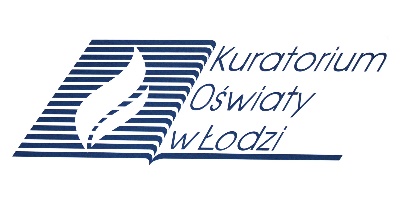 WOJEWÓDZKI KONKURS PRZEDMIOTOWY 
Z MATEMATYKI    organizowany przez Łódzkiego Kuratora Oświaty                     
dla uczniów szkół podstawowych w roku szkolnym 2021/2022TEST –  ETAP WOJEWÓDZKINa wypełnienie testu masz  120 min.Arkusz liczy 10 stron, w tym brudnopis i zawiera 19 zadań.Przed rozpoczęciem pracy sprawdź, czy Twój arkusz jest kompletny. Jeżeli zauważysz usterki, zgłoś je Komisji Konkursowej.Zadania czytaj uważnie i ze zrozumieniem.Odpowiedzi wpisuj długopisem bądź piórem, kolorem czarnym lub niebieskim. Dbaj o czytelność pisma i precyzję odpowiedzi.W zadaniach zamkniętych zaznacz jedną prawidłową odpowiedź.Jeżeli się pomylisz, błędne zaznaczenie otocz kółkiem i zaznacz inną odpowiedź.Oceniane będą tylko te odpowiedzi, które umieścisz w miejscu do tego przeznaczonym.Przy każdym zadaniu podana jest maksymalna liczba punktów możliwa do uzyskania za prawidłową odpowiedź. Pracuj samodzielnie. Postaraj się udzielić odpowiedzi na wszystkie pytania.Nie używaj korektora. Jeśli pomylisz się w zadaniach otwartych, przekreśl błędną odpowiedź 
i wpisz poprawną.Korzystaj tylko z przyborów i materiałów określonych w regulaminie konkursu.            PowodzeniaMaksymalna liczba punktów - 80Liczba uzyskanych punktów - …..Imię i nazwisko ucznia: …………………………………………..……………                                                          wypełnia Komisja Konkursowa po zakończeniu sprawdzenia pracPodpisy członków komisji sprawdzających pracę:…………………………………………………..      ……………….……………              (imię i nazwisko)                                             (podpis)…………………………………………………..      ……………….……………              (imię i nazwisko)                                             (podpis)Zadanie nr 1 Największą z podanych poniżej liczb jest:3333..……./ 3 pktZadanie nr 2Średnia arytmetyczna liczb  oraz  jest równa:..……./ 3 pktZadanie nr 3Pani Ewa przejechała trasę dwukrotnie dłuższą niż pan Adam w czasie stanowiącym
  jego czasu. Ile razy szybciej jechała?1,522,5 3  3,5  ……../ 3 pktZadanie nr 4W ciągu czterech lat wiek czterech członków pewnej rodziny wzrósł odpowiednio o 5%, 8%, 10% i 40%. Ile wynosi obecnie średnia wieku w tej rodzinie?34 lata43 lata46 lat49 lat50 lat….…./ 3 pktZadanie nr 5 Liczbę  +   można zapisać jako:……./ 3 pktZadanie nr 6 Janek pamięta tylko dwie pierwsze cyfry z czterocyfrowego kodu do furtki. Wpisuje więc zapamiętane dwie cyfry, a dwie kolejne wpisuje na chybił trafił. Jakie jest prawdopodobieństwo tego, że kod będzie poprawny i uda mu się wejść?……./ 3 pktZadanie nr 7Średnica koła, dla którego liczba wyrażająca jego pole jest dwa razy większa od liczby wyrażającej jego obwód wynosi:24816……./ 3 pktZadanie nr 8 Wiadomo, że    = 4. Wyrażenie    ma wartość:5– 1 – 2 20……./ 3 pktZadanie nr 9 Pole trójkąta prostokątnego równoramiennego jest równe 18. Obwód tego trójkąta wynosi:189+936……./ 3 pktZadanie nr 10 Do 10 kg 2% roztworu soli dosypano 100 dag soli i dolano 19 kg wody. Stężenie nowego roztworu jest równe:2%4%10%6%19%……./ 3 pktZadanie nr 11 Z 27 jednakowych małych sześcianików o polu powierzchni 12 cm² każdy zbudowano duży sześcian. Pole powierzchni dużego sześcianu jest równe:54 cm²216 cm²324 cm²648 cm²108 cm²……./ 3 pktZadanie nr 12Przekrój osiowy walca jest kwadratem o boku 10 cm. Pole powierzchni tego walca wynosi:150 cm²100 cm²250 cm²(100 +  50) cm²300 cm²……./ 3 pktZadanie nr 13Liczba   jest równa:4918……./ 3 pktZadanie nr 14 W prostokątnym układzie współrzędnych dany jest trójkąt ABC o wierzchołkach A = ( - 2, 4), B = (6, - 2) oraz C = ( 9,2 ).Oceń, czy poniższe zdania dotyczące tego trójkąta są prawdziwe.……./ 6 pktZadanie nr 15	   ……./ 7 pktW trójkącie prostokątnym ABC kąt przy wierzchołku A jest prosty, a kąt przy wierzchołku B ma miarę 30º. Na boku AB tego trójkąta obrano punkt D tak, że miara kąta CDA jest równa 60º, a odcinek AD ma długość 6. Oblicz pole powierzchni trójkąta ABC.Zadanie nr 16              ……./ 7 pktPrzekątna trapezu ma długość 8 i tworzy z podstawami tego trapezu kąty 45º. Połowa sumy długości podstaw trapezu jest równa długości jego wysokości. Oblicz pole tego trapezu.Zadanie nr 17               ……./ 7 pktDana jest liczba dwucyfrowa, w której cyfra jedności jest większa od cyfry dziesiątek. Liczba ta przy dzieleniu przez sumę swoich cyfr daje iloraz 4 i resztę 3. Przy dzieleniu przez różnicę cyfr daje iloraz 15 i resztę 2. Jaka to liczba?Zadanie nr 18       ……./ 6 pktW dwóch pudełkach znajdują się czerwone i białe kule. W pierwszym jest 15 kul,      w tym 5 białych. W drugim pudełku jest 25 kul, w tym 18 czerwonych. Do obu pudełek dokładamy jeszcze 16 białych kul. Oblicz, po ile kul należy dołożyć do każdego z pudełek, aby prawdopodobieństwo wylosowania białej kuli z każdego       z nich było takie samo.Zadanie nr 19     ……./ 8 pktOblicz pole powierzchni całkowitej i objętość czworościanu foremnego o krawędzi długości 3c. BRUDNOPISObwód trójkąta jest równy 30.PFPole powierzchni tego trójkąta wynosi 25.PF